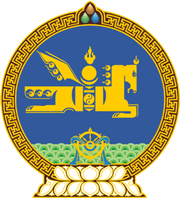 МОНГОЛ УЛСЫН ХУУЛЬ2021 оны 12 сарын 17 өдөр                                                                  Төрийн ордон, Улаанбаатар хот   ХӨГЖЛИЙН БЭРХШЭЭЛТЭЙ ХҮНИЙ    ЭРХИЙН ТУХАЙ ХУУЛЬД ӨӨРЧЛӨЛТ    ОРУУЛАХ ТУХАЙ1 дүгээр зүйл.Хөгжлийн бэрхшээлтэй хүний эрхийн тухай хуулийн 8 дугаар зүйлийн 8.2 дахь хэсгийн “хөтөлбөрийг” гэснийг “журмыг” гэж, 14 дүгээр зүйлийн 14.5 дахь хэсгийн “үндэсний хөтөлбөр, төлөвлөгөөг Засгийн газар батална” гэснийг “бодлого, хөтөлбөр хэрэгжүүлнэ” гэж тус тус өөрчилсүгэй.2 дугаар зүйл.Хөгжлийн бэрхшээлтэй хүний эрхийн тухай хуулийн 39 дүгээр зүйлийн 39.1.3 дахь заалтын “баталж,” гэснийг хассугай.3 дугаар зүйл.Энэ хуулийг Хөгжлийн бодлого, төлөвлөлт, түүний удирдлагын тухай хуульд нэмэлт, өөрчлөлт оруулах тухай хууль хүчин төгөлдөр болсон өдрөөс эхлэн дагаж мөрдөнө. МОНГОЛ УЛСЫН ИХ ХУРЛЫН ДАРГА				Г.ЗАНДАНШАТАР